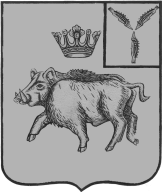 АДМИНИСТРАЦИЯ БАРНУКОВСКОГО МУНИЦИПАЛЬНОГО ОБРАЗОВАНИЯ БАЛТАЙСКОГО МУНИЦИПАЛЬНОГО РАЙОНА САРАТОВСКОЙ ОБЛАСТИПОСТАНОВЛЕНИЕОт 12.04.2012г.№ 10	с.Барнуковка О внесении изменений в постановление администрацииБарнуковского муниципальногообразования от 13.02.2012 № 3«О подготовке проекта правилземлепользования и застройки Барнуковского муниципальногообразования»Руководствуясь статьей 29 Устава Барнуковского муниципального образования,  ПОСТАНОВЛЯЮ:	1. Внести в постановление администрации Барнуковского  муниципальногообразования от 13.02.2012 № 3 «О подготовке проекта правил землепользования и застройки Барнуковского муниципального образования» следующие изменения:1.1. Пункт 2.1 раздела 2 Приложения № 1 к постановлению изложить в следующей редакции:«2.1. Решение о подготовке проекта Правил землепользования и застройки с установлением этапов градостроительного зонирования применительно ко всем территориям поселения, либо к различным частям территорий поселения (в случае подготовки проекта правил землепользования и застройки применительно к частям территорий поселения), порядка и сроков проведения работ по подготовке проекта Правил землепользования и застройки, иных положений, касающихся организации указанных работ, принимается Главой Барнуковского муниципального образования (далее – Глава поселения) в течение тридцати дней»;1.2. Пункт 2.5 раздела 2 Приложения № 1 к постановлению изложить в следующей редакции:«2.5. Отдел строительства, архитектуры и ЖКХ Администрации Балтайского муниципального района (по соглашению) (далее – отдел строительства) осуществляет проверку проекта Правил землепользования и застройки, представленного комиссией на соответствие требованиям технических регламентов, генеральному плану поселения, схеме территориального планирования Балтайского района в течение тридцати дней»;1.3. Пункт 2.6 раздела 2 Приложения № 1 к постановлению изложить в следующей редакции:«2.6. По результатам проверки, указанной в пункте 2.5 настоящего раздела, отдел строительства  в течение десяти дней направляет проект правил землепользования и застройки главе Барнуковского муниципального образования или в случае обнаружения его несоответствия требованиям и документам, указанным в пункте 2.5 настоящего раздела, в комиссию на доработку»;1.4.  Пункт 3.6 раздела 3 Приложения № 1 к постановлению изложить в следующей редакции:«3.6. После завершения публичных слушаний по проекту правил землепользования и застройки, комиссия в течение тридцати дней составляет заключение о результатах публичных слушании и, в случае необходимости, с учетом результатов публичных слушаний, обеспечивает внесение изменений в проект правил землепользования и застройки и представляет указанный проект главе поселения. Обязательными приложениями к проекту правил землепользования и застройки являются протоколы публичных слушаний и заключение о результатах публичных слушаний»; 1.5. Пункт 4.1 раздела 4 Приложения № 1 к постановлению изложить в следующей редакции:«4.1. Правила землепользования и застройки утверждаются решением Совета депутатов в течение десяти дней»; 1.6. Пункт 4.2 раздела 4 Приложения № 1 к постановлению изложить в следующей редакции:«4.2. Совет депутатов по результатам рассмотрения проекта правил землепользования и застройки и обязательных приложений к нему, в течение десяти дней утверждает Правила землепользования и застройки или направляет проект правил землепользования и застройки главе поселения на доработку в соответствии с результатами публичных слушаний по указанному проекту».1.7. Пункт 5.12 раздела 5 Приложения № 3 к постановлению изложить в следующей редакции:«5.12. Комиссия в течение тридцати дней подготавливает главе поселения заключения по результатам публичных слушаний, в том числе содержащие предложения о предоставлении специальных согласований и разрешений на отклонения от правил, предложения по досудебному урегулированию споров в связи с обращениями физических и юридических лиц, касающихся вопросов землепользования и застройки. Любое заинтересованное лицо вправе обратиться в комиссию и получить копию протокола и стенограммы публичных слушаний».	2. Настоящее постановление вступает в силу со дня его подписания.	3. Контроль за выполнением настоящего Постановления оставляю за собой. Глава Барнуковскогомуниципального образования                                     А.А.Медведев